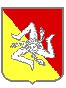 REPUBBLICA ITALIANAREPUBBLICA ITALIANAREPUBBLICA ITALIANAREPUBBLICA ITALIANAREPUBBLICA ITALIANAREPUBBLICA ITALIANAREPUBBLICA ITALIANAREPUBBLICA ITALIANAREPUBBLICA ITALIANAREPUBBLICA ITALIANAREPUBBLICA ITALIANAREPUBBLICA ITALIANAREGIONE SICILIANAREGIONE SICILIANAREGIONE SICILIANAREGIONE SICILIANAREGIONE SICILIANAREGIONE SICILIANAREGIONE SICILIANAREGIONE SICILIANAREGIONE SICILIANAREGIONE SICILIANAREGIONE SICILIANAREGIONE SICILIANAASSESSORATO REGIONALE DELL'AGRICOLTURA, DELLO SVILUPPO RURALE E DELLA PESCA MEDITERRANEAASSESSORATO REGIONALE DELL'AGRICOLTURA, DELLO SVILUPPO RURALE E DELLA PESCA MEDITERRANEAASSESSORATO REGIONALE DELL'AGRICOLTURA, DELLO SVILUPPO RURALE E DELLA PESCA MEDITERRANEAASSESSORATO REGIONALE DELL'AGRICOLTURA, DELLO SVILUPPO RURALE E DELLA PESCA MEDITERRANEAASSESSORATO REGIONALE DELL'AGRICOLTURA, DELLO SVILUPPO RURALE E DELLA PESCA MEDITERRANEAASSESSORATO REGIONALE DELL'AGRICOLTURA, DELLO SVILUPPO RURALE E DELLA PESCA MEDITERRANEAASSESSORATO REGIONALE DELL'AGRICOLTURA, DELLO SVILUPPO RURALE E DELLA PESCA MEDITERRANEAASSESSORATO REGIONALE DELL'AGRICOLTURA, DELLO SVILUPPO RURALE E DELLA PESCA MEDITERRANEAASSESSORATO REGIONALE DELL'AGRICOLTURA, DELLO SVILUPPO RURALE E DELLA PESCA MEDITERRANEAASSESSORATO REGIONALE DELL'AGRICOLTURA, DELLO SVILUPPO RURALE E DELLA PESCA MEDITERRANEAASSESSORATO REGIONALE DELL'AGRICOLTURA, DELLO SVILUPPO RURALE E DELLA PESCA MEDITERRANEAASSESSORATO REGIONALE DELL'AGRICOLTURA, DELLO SVILUPPO RURALE E DELLA PESCA MEDITERRANEADIPERTIMENTO REGIONALE DELLO SVILUPPO RURALE E TERRITORIALEDIPERTIMENTO REGIONALE DELLO SVILUPPO RURALE E TERRITORIALEDIPERTIMENTO REGIONALE DELLO SVILUPPO RURALE E TERRITORIALEDIPERTIMENTO REGIONALE DELLO SVILUPPO RURALE E TERRITORIALEDIPERTIMENTO REGIONALE DELLO SVILUPPO RURALE E TERRITORIALEDIPERTIMENTO REGIONALE DELLO SVILUPPO RURALE E TERRITORIALEDIPERTIMENTO REGIONALE DELLO SVILUPPO RURALE E TERRITORIALEDIPERTIMENTO REGIONALE DELLO SVILUPPO RURALE E TERRITORIALEDIPERTIMENTO REGIONALE DELLO SVILUPPO RURALE E TERRITORIALEDIPERTIMENTO REGIONALE DELLO SVILUPPO RURALE E TERRITORIALEDIPERTIMENTO REGIONALE DELLO SVILUPPO RURALE E TERRITORIALEDIPERTIMENTO REGIONALE DELLO SVILUPPO RURALE E TERRITORIALESERVIZIO 9 -  SERVIZIO PER IL TERRITORIO DI AGRIGENTOSERVIZIO 9 -  SERVIZIO PER IL TERRITORIO DI AGRIGENTOSERVIZIO 9 -  SERVIZIO PER IL TERRITORIO DI AGRIGENTOSERVIZIO 9 -  SERVIZIO PER IL TERRITORIO DI AGRIGENTOSERVIZIO 9 -  SERVIZIO PER IL TERRITORIO DI AGRIGENTOSERVIZIO 9 -  SERVIZIO PER IL TERRITORIO DI AGRIGENTOSERVIZIO 9 -  SERVIZIO PER IL TERRITORIO DI AGRIGENTOSERVIZIO 9 -  SERVIZIO PER IL TERRITORIO DI AGRIGENTOSERVIZIO 9 -  SERVIZIO PER IL TERRITORIO DI AGRIGENTOSERVIZIO 9 -  SERVIZIO PER IL TERRITORIO DI AGRIGENTOSERVIZIO 9 -  SERVIZIO PER IL TERRITORIO DI AGRIGENTOSERVIZIO 9 -  SERVIZIO PER IL TERRITORIO DI AGRIGENTOUNITA' OPERATIVA 1 - AFFARI GENERALI E COORDINAMENTO DELLE ATTIVITA’ FINANZIARIEUNITA' OPERATIVA 1 - AFFARI GENERALI E COORDINAMENTO DELLE ATTIVITA’ FINANZIARIEUNITA' OPERATIVA 1 - AFFARI GENERALI E COORDINAMENTO DELLE ATTIVITA’ FINANZIARIEUNITA' OPERATIVA 1 - AFFARI GENERALI E COORDINAMENTO DELLE ATTIVITA’ FINANZIARIEUNITA' OPERATIVA 1 - AFFARI GENERALI E COORDINAMENTO DELLE ATTIVITA’ FINANZIARIEUNITA' OPERATIVA 1 - AFFARI GENERALI E COORDINAMENTO DELLE ATTIVITA’ FINANZIARIEUNITA' OPERATIVA 1 - AFFARI GENERALI E COORDINAMENTO DELLE ATTIVITA’ FINANZIARIEUNITA' OPERATIVA 1 - AFFARI GENERALI E COORDINAMENTO DELLE ATTIVITA’ FINANZIARIEUNITA' OPERATIVA 1 - AFFARI GENERALI E COORDINAMENTO DELLE ATTIVITA’ FINANZIARIEUNITA' OPERATIVA 1 - AFFARI GENERALI E COORDINAMENTO DELLE ATTIVITA’ FINANZIARIEUNITA' OPERATIVA 1 - AFFARI GENERALI E COORDINAMENTO DELLE ATTIVITA’ FINANZIARIEUNITA' OPERATIVA 1 - AFFARI GENERALI E COORDINAMENTO DELLE ATTIVITA’ FINANZIARIERIPARTIZIONE FAUNISTICO VENATORIA DI AGRIGENTORIPARTIZIONE FAUNISTICO VENATORIA DI AGRIGENTORIPARTIZIONE FAUNISTICO VENATORIA DI AGRIGENTORIPARTIZIONE FAUNISTICO VENATORIA DI AGRIGENTORIPARTIZIONE FAUNISTICO VENATORIA DI AGRIGENTORIPARTIZIONE FAUNISTICO VENATORIA DI AGRIGENTORIPARTIZIONE FAUNISTICO VENATORIA DI AGRIGENTORIPARTIZIONE FAUNISTICO VENATORIA DI AGRIGENTORIPARTIZIONE FAUNISTICO VENATORIA DI AGRIGENTORIPARTIZIONE FAUNISTICO VENATORIA DI AGRIGENTORIPARTIZIONE FAUNISTICO VENATORIA DI AGRIGENTORIPARTIZIONE FAUNISTICO VENATORIA DI AGRIGENTOGRADUATORIA DEI CACCIATORI RESIDENTI AMMESSI AD ESERCITARE L'ATTIVITA' VENATORIA DISPOSTE PER PRIORITA' DI AMMISSIONEGRADUATORIA DEI CACCIATORI RESIDENTI AMMESSI AD ESERCITARE L'ATTIVITA' VENATORIA DISPOSTE PER PRIORITA' DI AMMISSIONEGRADUATORIA DEI CACCIATORI RESIDENTI AMMESSI AD ESERCITARE L'ATTIVITA' VENATORIA DISPOSTE PER PRIORITA' DI AMMISSIONEGRADUATORIA DEI CACCIATORI RESIDENTI AMMESSI AD ESERCITARE L'ATTIVITA' VENATORIA DISPOSTE PER PRIORITA' DI AMMISSIONEGRADUATORIA DEI CACCIATORI RESIDENTI AMMESSI AD ESERCITARE L'ATTIVITA' VENATORIA DISPOSTE PER PRIORITA' DI AMMISSIONEGRADUATORIA DEI CACCIATORI RESIDENTI AMMESSI AD ESERCITARE L'ATTIVITA' VENATORIA DISPOSTE PER PRIORITA' DI AMMISSIONEGRADUATORIA DEI CACCIATORI RESIDENTI AMMESSI AD ESERCITARE L'ATTIVITA' VENATORIA DISPOSTE PER PRIORITA' DI AMMISSIONEGRADUATORIA DEI CACCIATORI RESIDENTI AMMESSI AD ESERCITARE L'ATTIVITA' VENATORIA DISPOSTE PER PRIORITA' DI AMMISSIONEGRADUATORIA DEI CACCIATORI RESIDENTI AMMESSI AD ESERCITARE L'ATTIVITA' VENATORIA DISPOSTE PER PRIORITA' DI AMMISSIONEGRADUATORIA DEI CACCIATORI RESIDENTI AMMESSI AD ESERCITARE L'ATTIVITA' VENATORIA DISPOSTE PER PRIORITA' DI AMMISSIONEGRADUATORIA DEI CACCIATORI RESIDENTI AMMESSI AD ESERCITARE L'ATTIVITA' VENATORIA DISPOSTE PER PRIORITA' DI AMMISSIONEGRADUATORIA DEI CACCIATORI RESIDENTI AMMESSI AD ESERCITARE L'ATTIVITA' VENATORIA DISPOSTE PER PRIORITA' DI AMMISSIONESTAGIONE VENATORIA 2020/21  A.T.C. AG1STAGIONE VENATORIA 2020/21  A.T.C. AG1STAGIONE VENATORIA 2020/21  A.T.C. AG1STAGIONE VENATORIA 2020/21  A.T.C. AG1STAGIONE VENATORIA 2020/21  A.T.C. AG1STAGIONE VENATORIA 2020/21  A.T.C. AG1STAGIONE VENATORIA 2020/21  A.T.C. AG1STAGIONE VENATORIA 2020/21  A.T.C. AG1STAGIONE VENATORIA 2020/21  A.T.C. AG1STAGIONE VENATORIA 2020/21  A.T.C. AG1STAGIONE VENATORIA 2020/21  A.T.C. AG1STAGIONE VENATORIA 2020/21  A.T.C. AG1N°PROG.DATAPRESENT.COGNOMENOMEDATA DINASCITALUOGO DI NASCITAINDIRIZZON°CIVICOCAPCOMUNE DI RESIDENZAPROV.A.T.C.SCELTO101/02/2019MORGANTEGIOVANNIXX-XX-XXXXANGLEUR (BELGIO)VIA GIUBILEO4392020GROTTEAGAG1201/02/2019CUDIAFEDERICOXX-XX-XXXXMARSALAVIA ITRIA7491025MARSALATPAG1301/02/2019PIAZZASALVATOREXX-XX-XXXXFAVARAVIA ADUA592026FAVARAAGAG1401/02/2019MORREALEANTONIOXX-XX-XXXXFAVARAVIA ORAZIOFLACCO Q.2692026FAVARAAGAG1501/02/2019CARLINOSALVATOREXX-XX-XXXXFAVARAVIA SAN BENEDETTO20/B92026FAVARAAGAG1601/02/2019CAVALLAROMIRCOXX-XX-XXXXAGRIGENTOVIA DELLA VITTORIA17192020GROTTEAGAG1704/02/2019MONTELEONEANTONINOXX-XX-XXXXSANTA MARGHERITA DI BELICEVIA G. DI MARZO6390144PALERMOPAAG1804/02/2019DE DIACARLOXX-XX-XXXXMARSALAC/DA PISPISIA31691025MARSALATPAG1904/02/2019SCALIAGIUSEPPEXX-XX-XXXXMILANOVIA PIETRO NENNI5291020SALAPARUTATPAG11006/02/2019REINAGIUSEPPEXX-XX-XXXXMARSALAC/DA MATAROCCO51/P91025MARSALATPAG11106/02/2019ANATRASANTOXX-XX-XXXXCASTELVETRANOVIA G. PUCCINI3791028PARTANNATPAG11209/02/2019CANINOFRANCESCOXX-XX-XXXXMARSALAC/DA CIANCIO64591025MARSALATPAG11309/02/2019GALFANOPAOLOXX-XX-XXXXMARSALAC/DA CASAZZE2091025MARSALATPAG11409/02/2019PUGLIESEPAOLOXX-XX-XXXXMARSALAC/DA VENTRISCHI26-A91025MARSALATPAG11509/02/2019SACCOGIOVANNI BOSCOXX-XX-XXXXMARSALAC/DA TERRENOVE267D91025MARSALATPAG11613/02/2019CASANOGIROLAMOXX-XX-XXXXMARSALAC/DA STURIANO1191025MARSALATPAG11713/02/2019VIVIANOGIUSEPPEXX-XX-XXXXPARTANNAVIA LIVIGNI291028PARTANNATPAG11813/02/2019AIELLOGIUSEPPEXX-XX-XXXXPARTANNAVIA TRIESTE3191028PARTANNATPAG11913/02/2019GAZZITANOSALVATOREXX-XX-XXXXRAFFADALIVIA F. 12092015RAFFADALIAGAG12013/02/2019GAZZITANOENZOXX-XX-XXXXRAFFADALIVIA EMILIA4792015RAFFADALIAGAG12119/02/2019LICARIALBERTOXX-XX-XXXXERICEC/DA BERBARO246/A91025MARSALATPAG12221/02/2019PANARISIDOMENICO ILLUMINATOXX-XX-XXXXMARSALAC/DA AMABILINA92291025MARSALATPAG12323/02/2019GULLIFRANCESCOXX-XX-XXXXCASTELVETRANOVIA PLUTARCO1091022CASTELVETRANOTPAG12426/02/2019CASINELLIELIOXX-XX-XXXXARPINOVIA GROTTA DEL TORO15/A91025MARSALATPAG12526/02/2019GIACALONEVINCENZOXX-XX-XXXXMARSALAC/DA STURIANO196/A91025MARSALATPAG12613/03/2019BUFFAIGNAZIOXX-XX-XXXXMARSALAC/DA STRASATTI118391025MARSALATPAG12715/03/2019CUFFAROELIAS SALVATOREXX-XX-XXXXAGRIGENTOVIA AMARI1392015RAFFADALIAGAG12815/03/2019CATALANOPETERXX-XX-XXXXAGRIGENTOP/ZZA SESSA2492015RAFFADALIAGAG12925/03/2019FERROFRANCESCOXX-XX-XXXXRAFFADALIVIA SPOLETO4292015RAFFADALIAGAG13030/03/2019LENTINIGASPAREXX-XX-XXXXMARSALAVIA TRENTO3891025MARSALATPAG13130/03/2019PARISIVITO ANTONINOXX-XX-XXXXMARSALAVIA TRIESTE27/I91025MARSALATPAG13231/03/2019MORICIMARCOXX-XX-XXXXCASTELVETRANOVIA TRISCINA STRADA 1191591022CASTELVETRANOTPAG13331/03/2019GAGLIANOMELCHIORREXX-XX-XXXXCASTELVETRANOVIA DON LUIGI STURZO6191022CASTELVETRANOTPAG13431/03/2019MARTINOSALVATOREXX-XX-XXXXTRAPANIVIA D. CIRILLO2091022CASTELVETRANOTPAG13531/03/2019FERRAROANTONINOXX-XX-XXXXCASTELVETRANOVIA GORIZIA4491022CASTELVETRANOTPAG13631/03/2019BERTOLINOGASPAREXX-XX-XXXXCASTELVETRANOVIA E. MAJORANA1591022CASTELVETRANOTPAG13702/04/2019CAFIERODOMENICOXX-XX-XXXXMARSALAVIA FRATELLI ROMEO791026MAZARA DEL VALLOTPAG13804/04/2019CELLURAANGELOXX-XX-XXXXLICATAVIA F. FILZI792027LICATAAGAG13916/04/2019DE PASQUALEAGOSTINOXX-XX-XXXXMARSALAC/DA FOSSARUNZA170/A91025MARSALATPAG14016/04/2019BLUNDASALVATOREXX-XX-XXXXSALEMIVIA LUIGI STURZO691018SALEMITPAG14117/04/2019SALVOVITOXX-XX-XXXXCASTELVETRANOVIA S. QUASIMODO5491022CASTELVETRANOTPAG14208/05/2019MANGIONEGIOVANNIXX-XX-XXXXAGRIGENTOVIA MURANO4692015RAFFADALIAGAG14311/05/2019MARINOANTONINOXX-XX-XXXXMARSALAC/DA S. ANNA7791025MARSALATPAG14411/05/2019MARINOANDREA SALVATOREXX-XX-XXXXMARSALAC/da PASTORELLA260/BIS91025MARSALATPAG14504/06/2019SCOPELLITITRASPADANOXX-XX-XXXXPALMA DI MONTECHIAROVIA DI VINCENZO3592020PALMA DI MONTECHIAROAGAG14604/06/2019SALERNOEPIFANIOXX-XX-XXXXPALMA DI MONTECHIAROVIA GIBILDOLCE3092020PALMA DI MONTECHIAROAGAG14704/06/2019SCOPELLITIGIOVANNIXX-XX-XXXXPALMA DI MONTECHIAROVIA CRISPI9092020PALMA DI MONTECHIAROAGAG14807/06/2019ALAGNANICOLO'XX-XX-XXXXMARSALAC/DA TORRELUNGA PULEO4091025MARSALATPAG14907/06/2019PIPITONEANTONINOXX-XX-XXXXMARSALAVIA TUNISI3491025MARSALATPAG15007/06/2019PIPITONEGIUSEPPEXX-XX-XXXXERICEC/SO CALATAFIMI5991025MARSALATPAG15114/06/2019CUSUMANOGAETANOXX-XX-XXXXLICATAC/DA SAN NICOLAS.N.C.92027LICATAAGAG15221/06/2019D'AGUANNOFRANCESCO EPIFANIOXX-XX-XXXXMARSALAC/DA DAMMUSELLO281C91025MARSALATPAG15302/07/2019GIACALONESALVATORE UMBERTOXX-XX-XXXXMARSALAVIA N. FICI LI BASSI3091025MARSALATPAG15402/07/2019GIACALONEGIUSEPPEXX-XX-XXXXMARSALAVIA PIANTO ROMANO4891025MARSALATPAG15502/07/2019GIACALONELUIGIXX-XX-XXXXMARSALAVIA TRENTO3891025MARSALATPAG15629/07/2019GENTILECALOGEROXX-XX-XXXXAGRIGENTOVIA A. RIZZA2596100SIRACUSASRAG15710/08/2019TROMBETTAGIROLAMOXX-XX-XXXXMAZARA DEL VALLOVIA E. LOMBARDI1091020PETROSINOTPAG15810/08/2019CURATOLOFRANCESCOXX-XX-XXXXMARSALAC/DA S.ANNA8291025MARSALATPAG15927/08/2019COSTANZACALOGEROXX-XX-XXXXFAVARAVIA L. BANDINI2392026FAVARAAGAG16004/09/2019PALMAANTONIOXX-XX-XXXXPALMA DI MONTECHIAROVIA R. MARGHERITA192020PALMA DI MONTECHIAROAGAG16113/09/2019GUARRACIATTILIOXX-XX-XXXXAGRIGENTOVIA L. RIZZO179202SANTA ELISABETTAAGAG16224/09/2019ALAGNAVINCENZOXX-XX-XXXXMAZARA DEL VALLOC/DA PASTORELLA2791025MARSALATPAG16326/09/2019SCIORTINOGIOVANNIXX-XX-XXXXAGRIGENTOVIA FONTANA DEGLI ANGELI1592026FAVARAAGAG16416/10/2019RUSSELLOGIUSEPPEXX-XX-XXXXAGRIGENTOVIA TENENTE RUSSO5992100FAVARAAGPA16516/10/2019BERTOLINOFRANCESCOXX-XX-XXXXERICEVIA SIRTORI4491025MARSALATPAG16622/10/2019GANDOLFOVINCENZO ALESSAANDROXX-XX-XXXXMARSALAC/DA AMABILINA983A91025MARSALATPAG16730/10/2019RUSSELLOANGELOXX-XX-XXXXFAVARAVIA PIO XII2792026FAVARAAGAG16805/11/2019D'IGNOTOSALVATOREXX-XX-XXXX PALERMOVIA OS 61390124PALERMOPAAG16905/11/2019BAIAMONTEAGOSTINOXX-XX-XXXXPALERMOVIA B. CHIAVELLI27/B90124PALERMOPAAG17005/11/2019D'IGNOTOLUIGIXX-XX-XXXXPALERMOVIA SANTAMARIA DI GESU'9491024PALERMOPAAG17115/11/2019PARRINELLOGIROLAMOXX-XX-XXXXMARSALAC/DA PISPISIA7191025MARSALATPAG17215/11/2019INGOGLIAALDO MARIAXX-XX-XXXXMARSALAC/DA S. MICHELE RIFUGIO6391025MARSALATPAG17315/11/2019SUTERAMAURO GIUSEPPEXX-XX-XXXXMARSALAVIA S. NINFA3691024GIBELLINATPAG17420/11/2019ARGENTOCLAUDIOXX-XX-XXXXPALMA DI MONTECHIAROVIA MEDITERRANEO992100LAMPEDUSAAGAG17521/11/2019COGNATAGASPAREXX-XX-XXXXFAVARAC/LE COPERNICO592026FAVARAAGAG17621/11/2019FILORIZZOFRANCESCOXX-XX-XXXXFAVARAVIA ANTONIO RUSSELLO1292026FAVARAAGAG17721/11/2019LIMBLICIPASQUALEXX-XX-XXXXFAVARAVIA MONTANA3792026FAVARAAGAG17821/11/2019CAPODICIGIUSEPPEXX-XX-XXXXFAVARAVIA VERDI1392026FAVARAAGAG17921/11/2019MELMINICARMELOXX-XX-XXXXFAVARAVIA SOLD. TRAGNA2092026FAVARAAGAG18021/11/2019CAPODICIANTONIOXX-XX-XXXXFAVARAVIA VERDI1392026FAVARAAGAG18121/11/2019ANGILERIVITOXX-XX-XXXXMARSALAV/LO CAMPOREALE1691025MARSALATPAG18223/11/2019FARINAFRANCESCOXX-XX-XXXXMAZARA DEL VALLOVIA CIULLO D'ALCAMO291026MAZARA DEL VALLOTPAG18327/11/2019RUGGERIVINCENZOXX-XX-XXXXAGRIGENTOVIA RUSSO5892020PALMA DI MONTECHIAROAGAG18428/11/2019SUGAMIELELUIGIXX-XX-XXXXPACECOVIA FROSINONE991016ERICETPAG18528/11/2019COLOMBAGIOACCHINOXX-XX-XXXXCUSTONACIVIA ZARASNC91015CUSTONACITPAG18628/11/2019SUGAMIELEIGNAZIOXX-XX-XXXXERICEVIA FROSINONE1191016ERICE C.S.TPAG18702/12/2019PELLEGRINOGIOACCHINOXX-XX-XXXXMARSALAVIA COZZARO32691025MARSALATPAG18804/12/2019MARAGLIANOLUIGIXX-XX-XXXXRAFFADALIVIA TRIESTE2692015RAFFADALIAGAG18904/12/2019GALVANODOMENICOXX-XX-XXXXRAFFADALIC/DA BUAGIMI12292015RAFFADALIAGAG19004/12/2019RANDISIANTONINOXX-XX-XXXXRAFFADALIVIA B2392015RAFFADALIAGAG19105/12/2019CATUARASALVATOREXX-XX-XXXXAGRIGENTOC/DA CHECCOS.N.C.92020SANTA ELISABETTAAGAG19209/12/2019MORELLO BAGANELLAANTONINOXX-XX-XXXXFAVARAVIA CORRADINI792026FAVARAAGAG19309/12/2019BENFANTIGUGLIELMOXX-XX-XXXXPARTANNAVIA SICILIA5991028PARTANNATPAG19409/12/2019VIRGONEONOFRIOXX-XX-XXXXFAVARAVIA DEGLI OLEANDRI392026FAVARAAGAG19509/12/2019LICATAGAETANOXX-XX-XXXXFAVARAC/DA PIOPPITELLOS.N.C.92026FAVARAAGAG19609/12/2019SCOPELLITIGIOACCHINOXX-XX-XXXXPALMA DI MONTECHIAROVIA BRANCATELLO692020PALMA DI MONTECHIAROAGAG19709/12/2019NARDELLODIEGOXX-XX-XXXXPALMA DI MONTECHIAROVIA LENIN392020PALMA DI MONTECHIAROAGAG19809/12/2019VINCIFRANCESCOXX-XX-XXXXPALMA DI MONTECHIAROVIA CIVILETTI3892020PALMA DI MONTECHIAROAGAG19909/12/2019BONELLOPAOLOXX-XX-XXXXPALMA DI MONTECHIAROVIA ODIERNA8892020PALMA DI MONTECHIAROAGAG110009/12/2019BONELLOCARMELOXX-XX-XXXXAGRIGENTOVIA SIRACUSA6392020PALMA DI MONTECHIAROAGAG110109/12/2019MARINOFRANCESCOXX-XX-XXXXMAZARA DEL VALLOVIA TRAPANI2291020PETROSINOTPAG110209/12/2019CAPOBIANCOCALOGEROXX-XX-XXXXAGRIGENTOVIA S. NINFA17992020PALMA DI MONTECHIAROAGAG110309/12/2019COSTANZADIEGOXX-XX-XXXXAGRIGENTOVIA GALVANI2892020PALMA DI MONTECHIAROAGAG110410/12/2019GULOTTACALOGEROXX-XX-XXXXSAMBUCA DI SICILIAVIA CORDAI FRAZ. S. CARLO2490033CHIUSA SCLAFANIPAAG110512/12/2019BILARDELLOANTONINOXX-XX-XXXXMARSALAVIA CAVOUR1191020PETROSINOTPAG110612/12/2019MONGIOVI'GIUSEPPEXX-XX-XXXXSANTA ELISABETTAVIA ROSARIO LIVATINO192020SANTA ELISABETTAAGAG110712/12/2019VULLOGIUSEPPEXX-XX-XXXXAGRIGENTOVIA ROSARIO LIVATINO192020SANTA ELISABETTAAGAG110813/12/2019FANELLOSALVATOREXX-XX-XXXXFAVARAVIA S. STEFANO1392026FAVARAAGAG110916/12/2019LUPONICOLO'XX-XX-XXXXPALMA DI MONTECHIAROVIA TRENTO3992020PALMA DI MONTECHIAROAGAG111017/12/2019AGOGLITTALEONARDOXX-XX-XXXXCASTELVETRANOVIA ALCESTE691022CASTELVETRANOTPAG111117/12/2019FALSONESARINOXX-XX-XXXXPALMA DI MONTECHIAROVIA DUCCIO GALIMBERTI11792020PALMA DI MONTECHIAROAGAG111218/12/2019ALAGNASTEFANOXX-XX-XXXXMARSALAVIA ALCAMO1091020PETROSINOTPAG111318/12/2019PUZZOIGNAZIOXX-XX-XXXXPALMA DI MONTECHIAROVIA PERGUSA1392020PALMA DI MONTECHIAROAGAG111418/12/2019D'ANDREAGIUSEPPEXX-XX-XXXXMAZARA DEL VALLOVIA UNGHERIA5091026MAZARA DEL VALLOTPAG111519/12/2019PETRALIALEONARDOXX-XX-XXXXPARTANNAVIA P. DEL CARMINE991028PARTANNATPAG111619/12/2019PALUMBO PICCIONELLOANTONIOXX-XX-XXXXFAVARAVIA GEBBIA FILIPPO692026FAVARAAGAG111719/12/2019FIORENTINOVITOXX-XX-XXXXMAZARA DEL VALLOVIA TACITO2891026MAZARA DEL VALLOTPAG111819/12/2019MILANESENICOLAXX-XX-XXXXAGRIGENTOVIA BASILICATA1392020PALMA DI MONTECHIAROAGAG111919/12/2019VETROSERGIOXX-XX-XXXXAGRIGENTOVIA DELLE SCIENZE2492026FAVARAAGAG112020/12/2019MORGANAVINCENZOXX-XX-XXXXPALMA DI MONTECHIAROVIA DONIZETTI392020PALMA DI MONTECHIAROAGAG112120/12/2019FALSONEROSARIOXX-XX-XXXXAGRIGENTOVIA GALIMBERTI D.11792020PALMA DI MONTECHIAROAGAG112221/12/2019PELLEGRINOMICHELEXX-XX-XXXXMARSALAC/DA AMABILINA90191025MARSALATPAG112321/12/2019PAVIADIEGOXX-XX-XXXXMARSALAVIA VITA2091025MARSALATPAG112421/12/2019PELLEGRINOMARCOXX-XX-XXXXMARSALAC/DA AMABILINA90191025MARSALATPAG112522/12/2019FEROPIETROXX-XX-XXXXMARSALAVIA ASPROMONTE2291025MARSALATPAG112622/12/2019GUFOSALVATOREXX-XX-XXXXMARSALAVIA FRANCESCO DE VITA15491020PETROSINOTPAG112722/12/2019GUFONICOLAXX-XX-XXXXERICEVIA FRANCESCO DE VITA15491020PETROSINOTPAG112823/12/2019BRUNOANTONIOXX-XX-XXXXMAZARA DEL VALLOVIA T. FAZELLO1091026MAZARA DEL VALLOTPAG112923/12/2019BIANCOGIOVANNIXX-XX-XXXXMAZARA DEL VALLOVIA DELLE NINFEE1591026MAZARA DEL VALLOTPAG113023/12/2019LAMPASONAANTONINOXX-XX-XXXXMAZARA DEL VALLOC/DA SERRONIS.N.C.91026MAZARA DEL VALLOTPAG113127/12/2019SAMMARTANOPAOLOXX-XX-XXXXMARSALAVIA POLA1491025MARSALATPAG113227/12/2019CUFFAROGIUSEPPEXX-XX-XXXXRAFFADALIVIA LORENZINI1292015RAFFADALIAGAG113327/12/2019RUSSO MORTOFRANCESCOXX-XX-XXXXRAFFADALIVIA G-72592015RAFFADALIAGAG113427/12/2019CASALICCHIOSALVATOREXX-XX-XXXXAGRIGENTOVIA F/12092015RAFFADALIAGAG113527/12/2019MARAGLIANOSALVATOREXX-XX-XXXXRAFFADALIVIA GATTARELLO3792015RAFFADALIAGAG113628/12/2019BRUNOFERNANDOXX-XX-XXXXSAN BIAGIO PLATANIVIA CESARE BATTISTI2492020SAN BIAGIO PLATANIAGAG113728/12/2019MANGIAVILLANOCARMELOXX-XX-XXXXPALMA DI MONTECHIAROVIA ITALIA3892020PALMA DI MONTECHIAROAGAG113828/12/2019BRUNOLORITOXX-XX-XXXXSALAPARUTAVIA P. NENNI1691020SALAPARUTAAGAG113930/12/2019LICATACARMELOXX-XX-XXXXSAN BIAGIO PLATANIVIA ROVIGO492020SAN BIAGIO PLATANIAGAG114030/12/2019MARTORANACALOGEROXX-XX-XXXXSAN BIAGIO PLATANIVIA REGINA MARGHERITA3192020SAN BIAGIO PLATANIAGAG114130/12/2019MORELLO BAGANELLAGAETANOXX-XX-XXXXFAVARAVIA ROSAIO LIVATINO492026FAVARAAGAG114230/12/2019SCIORTINOBIAGIO GIUSEPPEXX-XX-XXXXPALERMOVIA P. PETRULLA3592020SAN BIAGIO PLATANIAGAG114330/12/2019BRUNOLORENZOXX-XX-XXXXAGRIGENTOVIA GARIBALDI1592020SAN BIAGIO PLATANIAGAG114430/12/2019MILITELLOCARMELOXX-XX-XXXXSANTA ELISABETTAVIA PITAGORA992020SANTA ELISABETTAAGAG114530/12/2019MILITELLOCALOGEROXX-XX-XXXXSANTA ELISABETTAVIA ROCCO CHINNICI692020SANTA ELISABETTAAGAG114630/12/2019FARRUGGIASALVATOREXX-XX-XXXXAGRIGENTOVIA A 8792015RAFFADALIAGAG114730/12/2019MILLEFIORIVINCENZOXX-XX-XXXXAGRIGENTOVIA PORTA DI MARE892026FAVARAAGAG114830/12/2019MORREALEMICHELEXX-XX-XXXXAGRIGENTOVIA TASSO2692020CASTROFILIPPOAGAG114930/12/2019BURGIOGIUSEPPEXX-XX-XXXXAGRIGENTOC/DA FONTANELLE5292015RAFFADALIAGAG115030/12/2019BRUNO GALLOMARIOXX-XX-XXXXPALERMOC/DA GRAZIA1692015RAFFADALIAGAG115131/12/2019CACIPAOLOXX-XX-XXXXPALMA DI MONTECHIAROVIA PARTANNA14592020PALMA DI MONTECHIAROAGAG115231/12/2019PANARISIGIROLAMO PIETROXX-XX-XXXXRAFFADALIVIA BELLUNO1892015RAFFADALIAGAG115331/12/2019CARAMANNODOMENICOXX-XX-XXXXFAVARAVIA GUIDO BRANCATI2692026FAVARAAGAG115417/12/12/19MASTRANTONIGIUSEPPEXX-XX-XXXXCASTELVETRANOVIA SEGGIO13091022CASTELVETRANOTPAG1